Precrtaj dulji predmet.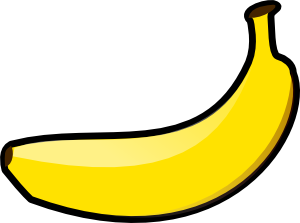 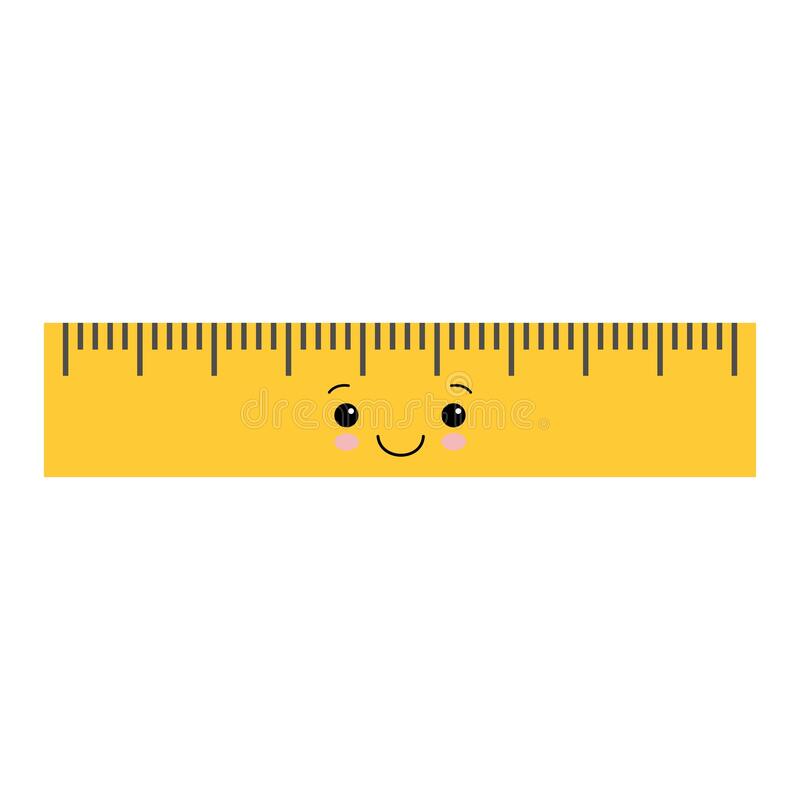 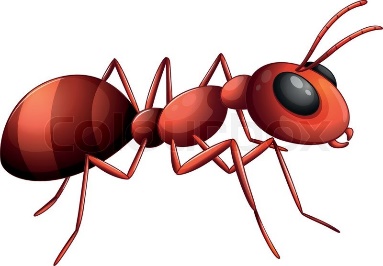 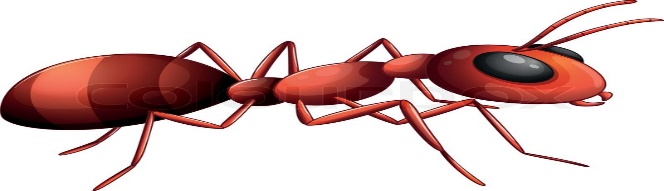 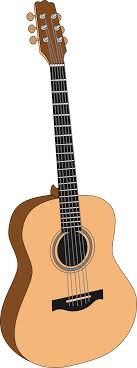 